СОВЕТЫ ЛОГОПЕДА (мл. гр.)Если ребенок не говорит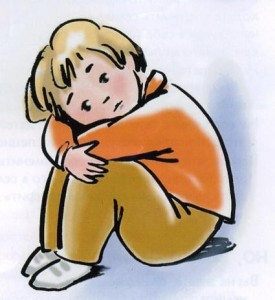 Довольно часто наблюдается задержка речевого развития у малышей, хотя они здоровы, нет нарушений слуха и повреждения центральной нервной системы. Если ваш ребёнок не начал вовремя говорить, достаточно ли вы разговариваете со своим ребёнком?Если да, то просто ли вы говорите с ним? Не «сюсюкаете» ли вы или другие близкие, ухаживая за ребенком? Стимулируйте речь ребёнка. Шутя обучайте ребёнка артикуляционным движениям, которые в будущем послужат базой для правильных звуков:- открывать широко и закрывать рот;- вытягивать губы в улыбку и собирать в  трубочку;- язычок вперёд, назад (широкий) — «кошка лакает молоко»,   вправо-влево (узкий) - «часики»;- щелкать язычком «лошадка»;      - дуть  сильной  воздушной струей, например, на  вату.Достаточно ли развиты мелкие движения кисти рук, пальцев рук? Необходимо специально развивать у ребёнка мелкую моторику пальцев, так как это способствует работе моторных речевых отделов головного мозга. Разрабатывая руку, вы помогаете ребёнку учиться говорить.Пальчиковая гимнастика:а) играем на «пианино»;б) разгибание пальчиков из кулачка по одному;в) пальчики здороваются с большим пальцем и т.д.;Работа с мелким материалом:а) мозаика, крупа (составить узор);б) нанизывание бусинок на стержень и снятие по одному;в) шнуровать, рвать бумагу на мелкие кусочки;Рисование, раскрашивание, обводка трафаретов, лепка.          ЗАПОМНИТЕ!Нарушение речи ребёнка приносит ему огорчение. Речевые нарушения самостоятельно не исчезают, а закрепляются. Для речевых нарушений характерно несоответствие речи возрасту ребёнка. В школе недостатки речи отражаются на успеваемости. Своевременно обращайтесь к логопеду!Учитель-логопед Большакова А.К.